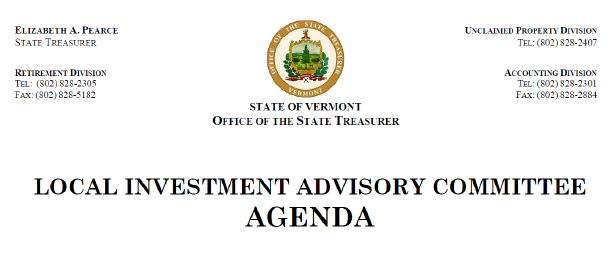 August 21st, 2018 – 10:00 am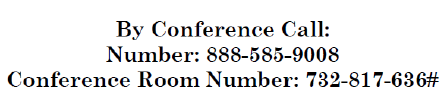 Approval of MinutesTreasurer’s UpdateDiscussion of Act 188 – Solicitation DraftComment from members of the publicAdjourn